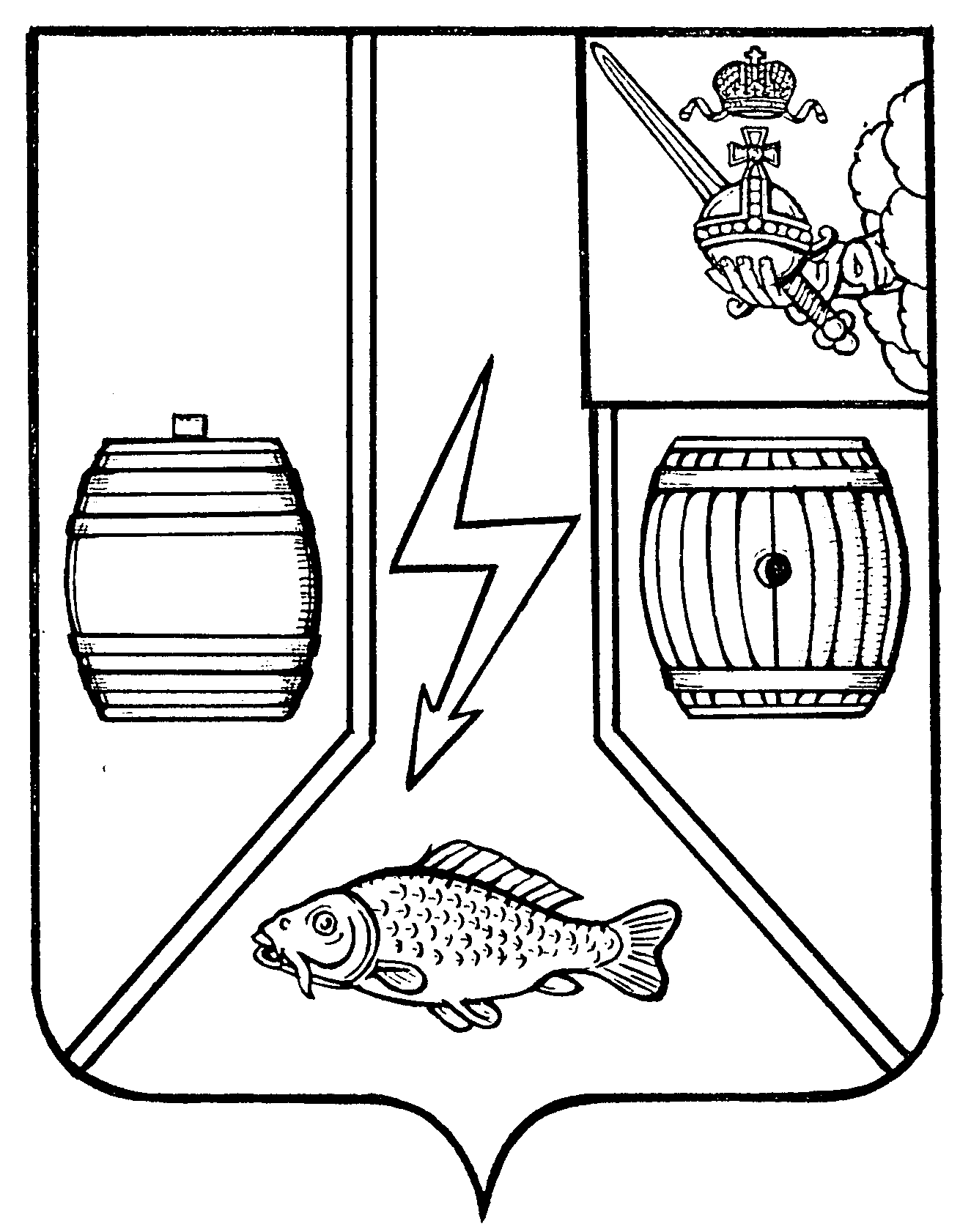 АДМИНИСТРАЦИЯ КАДУЙСКОГО МУНИЦИПАЛЬНОГО ОКРУГАВОЛОГОДСКОЙ ОБЛАСТИП О С Т А Н О В Л Е Н И Е09 марта 2023 г.                                                                                                 № 167  р.п. КадуйОб утверждении административного регламента предоставления муниципальной услуги по принятию на учёт граждан в качестве нуждающихся в жилых помещениях        В  соответствии  с  Федеральным законом  от 27 июля 2010 года № 210-ФЗ «Об организации предоставления государственных и муниципальных услуг»,  Федеральным законом от 06 октября 2003 года № 131-ФЗ «Об общих принципах организации местного самоуправления в Российской Федерации», на  основании постановления Администрации Кадуйского муниципального округа Вологодской области от 11.01.2023 г. №23  «Об утверждении Порядка разработки и утверждения административных регламентов предоставления муниципальных услуг»,  постановляю:Утвердить прилагаемый административный регламент предоставления муниципальной услуги по принятию на учёт граждан в качестве нуждающихся в жилых помещениях.Признать утратившими силу:- постановление администрации муниципального образования п. Хохлово Кадуйского муниципального района от 15.08.2022г. №139 «Об утверждении административного регламента предоставления муниципальной услуги по принятию граждан на учет в качестве нуждающихся в жилых помещениях»;- постановление администрации сельского поселения Никольское Кадуйского муниципального района от 10.05.2016г. №95 «Об утверждении административного регламента предоставления муниципальной услуги  «Постановка на учет граждан в качестве нуждающихся в жилых помещениях»»;- постановление администрации сельского поселения Никольское Кадуйского муниципального района от 09.11.2016г. №219 «О внесении изменений в постановление от 10.05.2016г. № 95 «Об утверждении административного регламента предоставления   муниципальной  услуги  «Постановка на  учет  граждан  в  качестве    нуждающихся  в  жилых помещениях»»;- постановление администрации сельского поселения Никольское Кадуйского муниципального района от 15.08.2020г. №42 «О внесении изменений в постановление сельского поселения Никольское Кадуйского муниципального района от 09.11.2016. №219»;- постановление администрации муниципального образования п. Кадуй Кадуйского муниципального района от 20.09.2019г. №286 «Об утверждении Административного регламента по предоставлению муниципальной услуги «Принятие граждан на учет в качестве нуждающихся в жилых помещениях в целях последующего предоставления им жилых помещений по договорам социального найма»»;- постановление администрации муниципального образования п. Кадуй Кадуйского муниципального района от 30.09.2020г. №208 «О внесении изменений в постановление Администрации муниципального образования поселок Кадуй от 20.09.2019 года № 286 «Об утверждении Административного регламента по предоставлению муниципальной услуги «Принятие граждан на учет в качестве нуждающихся в жилых помещениях в целях последующего предоставления им жилых помещений по договорам социального найма»»;- постановление администрации сельского поселения Семизерье Кадуйского муниципального района от 06.02.2020г. №20 «Об утверждении административного регламента предоставления муниципальной услуги «Принятие граждан на учет в качестве нуждающихся  в жилых помещениях в целях последующего предоставления им жилых помещений по договорам социального найма»;- постановление администрации сельского поселения Семизерье Кадуйского муниципального района от 19.08.2020г. №77 «О внесении изменений в постановление сельского поселения Семизерье Кадуйского муниципального района от 06.02.2020 № 20»;- постановление администрации сельского поселения Семизерье Кадуйского муниципального района от 21.01.2021г. №9 «О внесении изменений в постановление администрации сельского поселения Семизерье от 06 февраля 2020г. №20 «Об утверждении административного регламента предоставления муниципальной услуги «Принятие граждан на учет в качестве нуждающихся  в жилых помещениях в целях последующего предоставления им жилых помещений по договорам социального найма».Опубликовать настоящее постановление в Кадуйской газете «Наше время» и разместить на сайте Кадуйского муниципального округа в информационно-телекоммуникационной сети «Интернет».Постановление вступает в силу с момента опубликования. Глава Кадуйского муниципального округаВологодской области                                                                               С.А. ГрачеваАдминистративный регламент предоставления муниципальной услуги по принятию граждан на учёт в качестве нуждающихся в жилых помещениях1. Общие положения1.1. Административный регламент предоставления муниципальной услуги по принятию граждан на учет в качестве нуждающихся в жилых помещениях (далее соответственно – административный регламент, муниципальная услуга) устанавливает порядок и стандарт предоставления муниципальной услуги.1.2. Заявителями являются физические лица либо их уполномоченные представители, обратившиеся с заявлением о предоставлении муниципальной услуги (за исключением государственных органов и их территориальных органов, органов государственных внебюджетных фондов и их территориальных органов, органов местного самоуправления) (далее – заявители).1.2.1. К заявителям на предоставление жилых помещений муниципального жилищного фонда относятся проживающие на территории Кадуйского муниципального округа граждане, признанные малоимущими в порядке, установленном законом Вологодской области от 29 июня 2005 № 1306-ОЗ «О порядке определения размера дохода и стоимости имущества в целях признания граждан малоимущими и предоставления им по договорам социального найма жилых помещений муниципального жилищного фонда», в том числе:1.2.1.1. не являющиеся нанимателями жилых помещений по договорам социального найма, договорам найма жилых помещений жилищного фонда социального использования или членами семьи нанимателя жилого помещения по договору социального найма, договору найма жилого помещения жилищного фонда социального использования либо собственниками жилых помещений или членами семьи собственника жилого помещения.1.2.1.2. являющиеся нанимателями жилых помещений по договорам социального найма, договорам найма жилых помещений жилищного фонда социального использования или членами семьи нанимателя жилого помещения по договору социального найма, договору найма жилого помещения жилищного фонда социального использования либо собственниками жилых помещений или членами семьи собственника жилого помещения и обеспеченные общей площадью жилого помещения на одного члена семьи менее учетной нормы, установленной органом местного самоуправления.1.2.1.3. проживающие в помещении, не отвечающем установленным для жилых помещений требованиям.1.2.1.4. являющиеся нанимателями жилых помещений по договорам социального найма, договорам найма жилых помещений жилищного фонда социального использования, членами семьи нанимателя жилого помещения по договору социального найма, договору найма жилого помещения жилищного фонда социального использования или собственниками жилых помещений, членами семьи собственника жилого помещения, проживающими в квартире, занятой несколькими семьями, если в составе семьи имеется больной, страдающий тяжелой формой хронического заболевания, предусмотренной перечнем тяжелых форм хронических заболеваний, при которых невозможно совместное проживание граждан в одной квартире, утвержденным приказом Минздрава России от 29 ноября 2012 года №987н, и не имеющими иного жилого помещения, занимаемого по договору социального найма, договору найма жилого помещения жилищного фонда социального использования или принадлежащего на праве собственности.1.2.2. К заявителям на предоставление жилых помещений жилищного фонда Российской Федерации, жилищного фонда Вологодской области относятся иные категории граждан, определенные федеральными законами, указами Президента Российской Федерации или законами области, проживающие на территории Кадуйского муниципального округа и признанные в установленном порядке нуждающимися в жилых помещениях.1.3. Место нахождения Администрации Кадуйского муниципального округа Вологодской области, отраслевого (функционального) органа Администрации - Управления народно-хозяйственным комплексом Администрации Кадуйского муниципального округа (далее – Уполномоченный орган): Вологодская область, Кадуйский район, р.п. Кадуй, ул. Мира, д. 33.Почтовый адрес Уполномоченного органа: 162511, Вологодская область, Кадуйский район, р.п. Кадуй, ул. Мира, д. 38.График работы и приёма документов Уполномоченного органа:График личного приема руководителя Уполномоченного органа – каждый понедельник месяца с 14.00 до 17.00.Телефон для информирования по вопросам, связанным с предоставлением муниципальной услуги: 8 (81742) 2-14-85.Адрес официального сайта Уполномоченного органа в информационно-телекоммуникационной сети «Интернет» (далее также – сеть «Интернет»): https://adminkaduy.ru/Адрес федеральной государственной информационной системы «Единый портал государственных и муниципальных услуг (функций)» (далее также – Единый портал) в сети Интернет: www.gosuslugi.ru.Адрес государственной информационной системы «Портал государственных и муниципальных услуг (функций) Вологодской области» (далее также – Региональный портал) в сети Интернет: https://gosuslugi35.ru.Местонахождение многофункционального центра предоставления государственных и муниципальных услуг (далее - МФЦ):Почтовый адрес МФЦ: 162511, Вологодская область, Кадуйский район, рп. Кадуй, ул. Курманова, д. 5.Телефон/факс МФЦ: 8 (81742) 2-13-47, 2-13-49.Адрес электронной почты МФЦ: mfckaduy@yandex.ruГрафик работы МФЦ:1.4. Способы получения информации о правилах предоставления муниципальной услуги:лично;посредством телефонной связи;посредством электронной почты,посредством почтовой связи;на информационных стендах в помещениях Уполномоченного органа, МФЦ;в сети «Интернет»:на официальном сайте Уполномоченного органа, МФЦ;на Едином портале;на Региональном портале.1.5. Порядок информирования о предоставлении муниципальной услуги.1.5.1. Информирование о предоставлении муниципальной услуги осуществляется по следующим вопросам:место нахождения Уполномоченного органа, его структурных подразделений (при наличии), МФЦ;должностные лица и муниципальные служащие Уполномоченного органа, уполномоченные предоставлять муниципальную услугу и номера контактных телефонов;график работы Уполномоченного органа, МФЦ;адрес сайта в сети «Интернет» Уполномоченного органа, МФЦ;адрес электронной почты Уполномоченного органа, МФЦ;нормативные правовые акты по вопросам предоставления муниципальной услуги, в том числе, настоящий административный регламент (наименование, номер, дата принятия нормативного правового акта);ход предоставления муниципальной услуги;административные процедуры предоставления муниципальной услуги;срок предоставления муниципальной услуги;порядок и формы контроля за предоставлением муниципальной услуги;основания для отказа в предоставлении муниципальной услуги;досудебный и судебный порядок обжалования действий (бездействия) должностных лиц и муниципальных служащих Уполномоченного органа, ответственных за предоставление муниципальной услуги, а также решений, принятых в ходе предоставления муниципальной услуги.иная информация о деятельности Уполномоченного органа, в соответствии с Федеральным законом от 9 февраля 2009 года № 8-ФЗ «Об обеспечении доступа к информации о деятельности государственных органов и органов местного самоуправления».1.5.2. Информирование (консультирование) осуществляется специалистами Уполномоченного органа (МФЦ), ответственными за информирование, при обращении заявителей за информацией лично, посредством телефонной, почтовой связи или электронной почты.Информирование проводится на русском языке в форме индивидуального и публичного информирования.1.5.3. Индивидуальное устное информирование осуществляется должностными лицами, ответственными за информирование, при обращении заявителей за информацией лично или посредством телефонной связи.Специалист, ответственный за информирование, принимает все необходимые меры для предоставления полного и оперативного ответа на поставленные вопросы, в том числе с привлечением других сотрудников.В случае если для подготовки ответа требуется более продолжительное время, специалист, ответственный за информирование, предлагает заинтересованным лицам перезвонить в определенный день и в определенное время, но не позднее трех рабочих дней со дня обращения. К назначенному сроку должен быть подготовлен ответ по вопросам заявителей, в случае необходимости ответ готовится при взаимодействии с должностными лицами структурных подразделений органов и организаций, участвующих в предоставлении муниципальной услуги.В случае если предоставление информации, необходимой заявителю, не представляется возможным посредством телефонной связи, сотрудник Уполномоченного органа/ МФЦ, принявший телефонный звонок, разъясняет заявителю право обратиться с письменным обращением в Уполномоченный орган и требования к оформлению обращения.При ответе на телефонные звонки специалист, ответственный за информирование, должен назвать фамилию, имя, отчество, занимаемую должность и наименование структурного подразделения Уполномоченного органа. Устное информирование должно проводиться с учетом требований официально-делового стиля речи. Во время разговора необходимо произносить слова четко, избегать «параллельных разговоров» с окружающими людьми и не прерывать разговор по причине поступления звонка на другой аппарат. В конце информирования специалист, ответственный за информирование, должен кратко подвести итоги и перечислить меры, которые необходимо принять (кто именно, когда и что должен сделать).1.5.4. Индивидуальное письменное информирование осуществляется в виде письменного ответа на обращение заинтересованного лица в соответствии с законодательством о порядке рассмотрения обращений граждан.Ответ на заявление составляется в простой, четкой форме с указанием фамилии, имени, отчества, номера телефона исполнителя, подписывается руководителем Уполномоченного органа и направляется способом, позволяющим подтвердить факт и дату направления.1.5.5. Публичное устное информирование осуществляется посредством привлечения средств массовой информации – радио, телевидения. Выступления должностных лиц, ответственных за информирование, по радио и телевидению согласовываются с руководителем Уполномоченного органа.1.5.6. Публичное письменное информирование осуществляется путем публикации информационных материалов о правилах предоставления муниципальной услуги, а также настоящего административного регламента и муниципального правового акта об его утверждении:в средствах массовой информации;на официальном сайте Уполномоченного органа;на Едином портале;на Региональном портале;на информационных стендах Уполномоченного органа, МФЦ.II. Стандарт предоставления муниципальной услуги2.1.	Наименование муниципальной услуги - Принятие граждан на учет в качестве нуждающихся в жилых помещениях.2.2. Наименование органа местного самоуправления, предоставляющего муниципальную услугу.2.2.1. Муниципальная услуга предоставляется:Уполномоченным органом,МФЦ по месту жительства заявителя - в части приема и (или) выдачи документов на предоставление муниципальной услуги.2.2.2. Не допускается требовать от заявителя осуществления действий, в том числе согласований, необходимых для получения муниципальных услуг и связанных с обращением в иные государственные органы, органы местного самоуправления, организации, за исключением получения услуг, включенных в перечень услуг, которые являются необходимыми и обязательными для предоставления муниципальных услуг.2.3. Результат предоставления муниципальной услуги.Результатом предоставления муниципальной услуги является решение Уполномоченного органа:о принятии на учет в качестве нуждающихся в жилых помещениях, предоставляемых по договорам социального найма;об отказе в принятии на учет в качестве нуждающихся в жилых помещениях, предоставляемых по договорам социального найма.2.4. Срок предоставления муниципальной услуги.Решение о принятии гражданина на учет или об отказе в принятии на учет должно быть принято по результатам рассмотрения заявления и иных представленных или полученных по межведомственным запросам документов органом, осуществляющим принятие на учет, не позднее чем через 30 рабочих дней со дня представления в указанный орган документов, обязанность по представлению которых возложена на гражданина. В случае представления гражданином заявления о принятии на учет через МФЦ срок принятия решения о принятии гражданина на учет или об отказе в принятии на учет исчисляется со дня передачи МФЦ такого заявления в орган, осуществляющий принятие на учет.В течение 3 рабочих дней после принятия решения заявителю выдается (направляется) уведомление о принятом решении.2.5. Правовые основания для предоставления муниципальной услуги.      Предоставление муниципальной услуги осуществляется в соответствии с:Жилищным кодексом Российской Федерации;законом Российской Федерации от 15 мая 1991 года № 1244-1 «О социальной защите граждан, подвергшихся воздействию радиации вследствие катастрофы на Чернобыльской АЭС»;Федеральным законом от 12 января 1995 года № 5-ФЗ «О ветеранах»;Федеральным законом от 24 ноября 1995 года № 181-ФЗ «О социальной защите инвалидов в Российской Федерации»;Федеральным  законом от 24 октября 1997 года № 134-ФЗ «О прожиточном минимуме в Российской Федерации»;Федеральным законом от 25 октября 2002 года № 125-ФЗ «О жилищных субсидиях гражданам, выезжающим из районов Крайнего Севера и приравненных к ним местностей»;Федеральным законом от 6 октября 2003 года № 131-ФЗ «Об общих принципах организации местного самоуправления в Российской Федерации»;Федеральным законом от 27 июля 2010 года № 210-ФЗ «Об организации предоставления государственных и муниципальных услуг»;Федеральным законом от 6 апреля 2011 года № 63-ФЗ «Об электронной подписи»;постановлением Правительства Российской Федерации от 21 марта 2006 года №153 «Об утверждении Правил выпуска и реализации государственных жилищных сертификатов в рамках реализации ведомственной целевой программы «Оказание государственной поддержки гражданам в обеспечении жильем и оплате жилищно-коммунальных услуг» государственной программы Российской Федерации «Обеспечение доступным и комфортным жильем и коммунальными услугами граждан Российской Федерации»;приказом Минздрава России от 29 ноября 2012 года № 987н «Об утверждении перечня тяжелых форм хронических заболеваний, при которых невозможно совместное проживание граждан в одной квартире»; законом Вологодской области от 29 июня 2005 года № 1307-ОЗ «О порядке ведения органами местного самоуправления учета граждан в качестве нуждающихся в жилых помещениях, предоставляемых по договорам социального найма, и об определении общей площади предоставляемого жилого помещения отдельным категориям граждан»;законом Вологодской области от 29 июня 2005 года № 1306-ОЗ «О порядке определения размера дохода и стоимости имущества в целях признания граждан малоимущими и предоставления им по договорам социального найма жилых помещений муниципального жилищного фонда»;законом Вологодской области от 17 июля 2006 года № 1471-ОЗ «О регулировании отдельных жилищных отношений в Вологодской области»;законом Вологодской области от 10 февраля 2021 года № 4842-ОЗ  «О реализации положений Федерального закона «О прожиточном минимуме в Российской Федерации» на территории Вологодской области»;постановлением Администрации Кадуйского муниципального округа от 09.01.2023 г. №12 «Об установлении нормы предоставления и учётной нормы площади жилого помещения, предоставляемого по договорам социального найма на территории Кадуйского муниципального округа»;постановлением Администрации Кадуйского муниципального округа от 17.02.2023 г. №112 «Об установлении расчетного показателя рыночной стоимости приобретения жилья по норме предоставления жилья по договору социального найма»;настоящим административным регламентом.2.6. Исчерпывающий перечень документов, необходимых в соответствии с законодательными или иными нормативными правовыми актами для предоставления муниципальной услуги,  которые заявитель должен представить самостоятельно2.6.1. Для предоставления муниципальной услуги заявитель представляет (направляет):а) Заявление по форме согласно приложению 1 к настоящему административному регламенту, подписанному заявителем, а также всеми проживающими совместно с гражданином дееспособными членами семьи.Заявление заполняется разборчиво, в машинописном виде или от руки. Заявление, по просьбе заявителя, может быть заполнено специалистом, ответственным за прием документов, с помощью компьютера или от руки. 
В последнем случае заявитель (его уполномоченный представитель), а также все совершеннолетние дееспособные члены семьи вписывают 
в заявление от руки свои фамилию, имя, отчество (полностью) и ставят подписи. При заполнении заявления не допускается использование сокращений слов и аббревиатур.Форма заявления размещается на официальном сайте Уполномоченного органа в сети «Интернет» с возможностью бесплатного копирования.б) Документы, удостоверяющие личность заявителя и лиц, указанных в качестве его семьи, достигших совершеннолетия.в) Копию вступившего в законную силу решения суда общей юрисдикции об установлении соответствующего факта, имеющего юридическое значение при подтверждении постоянного проживания гражданина и лиц, указанных в заявлении в качестве членов семьи, на территории муниципального образования области, в котором гражданин подает заявление;г) Решение об усыновлении (удочерении), судебное решение о признании членом семьи и иные документы, выданные уполномоченными органами (в целях подтверждения факта наличия семейных отношений).д) Правоустанавливающие документы на жилое помещение, находящееся в собственности у гражданина, членов его семьи, в случае, если права на жилое помещение не зарегистрированы в Едином государственном реестре недвижимости.е) Документ, подтверждающий полномочия представителя заявителя (в случае обращения за получением муниципальной услуги представителя заявителя).2.6.2. Заявители, указанные в пункте 1.2.1 настоящего административного регламента, дополнительно к документам, указанным в пункте 2.6.1, представляют:2.6.2.1. Документы о доходах заявителя и членов его семьи за четыре месяца, предшествующих месяцу обращения (при направлении заявления и документов по почте - за четыре месяца, предшествующих месяцу, указанному на почтовом штемпеле организации федеральной почтовой связи по месту их отправления; при подаче заявления и документов с использованием Единого портала - за четыре месяца, предшествующих месяцу их подачи) в соответствии с законом области от 29 июня 2005 года № 1306-ОЗ «О порядке определения размера дохода и стоимости имущества в целях признания граждан малоимущими и предоставления им по договорам социального найма жилых помещений муниципального жилищного фонда».2.6.2.2. При наличии в собственности транспортных средств заявителем представляется заключение об оценке стоимости транспортных средств, находящихся в собственности заявителя и членов его семьи (представляется при наличии в собственности транспортных средств и при отсутствии согласия заявителя на определение стоимости транспортных средств, кроме воздушных и водных, на основании отпускной цены предприятия-изготовителя на соответствующее транспортное средство).2.6.3. Заявители, указанные в пункте 1.2.2 настоящего административного регламента, к документам, указанным в пункте 2.6.1 настоящего административного регламента, дополнительно представляют документы, подтверждающие отнесение гражданина к категории граждан, имеющих право на получение жилого помещения по договору социального найма в соответствии с федеральным законом, Указом Президента Российской Федерации или законом области.2.6.4. Заявление и прилагаемые документы могут быть представлены следующими способами:путем личного обращения в Уполномоченный орган или в МФЦ лично либо через своих представителей;посредством почтовой связи;по электронной почте.посредством Единого портала.2.6.5. Заявление в форме электронного документа и прилагаемые документы подписываются электронной подписью заявителя либо представителя заявителя, вид которой определяется в соответствии с Федеральным законом от 6 апреля 2011 года № 63-ФЗ «Об электронной подписи» и статями 21.1 и 21.2 Федерального закона от 27 июля 2010 года № 210-ФЗ «Об организации предоставления государственных и муниципальных услуг».Документ, подтверждающий полномочия представителя физического лица, представленный в форме электронного документа, удостоверяется усиленной электронной подписью нотариуса.2.6.6. В случае представления документов на бумажном носителе копии документов представляются с предъявлением подлинников. После проведения сверки подлинники документов возвращаются заявителю.Копия документа, подтверждающего полномочия представителя физического лица, заверяется нотариусом.2.6.7. В случае представления документов на иностранном языке они должны быть переведены заявителем на русский язык. Верность перевода и подлинность подписи переводчика должны быть нотариально удостоверены.Документы не должны содержать подчисток либо приписок, зачеркнутых слов и иных не оговоренных в них исправлений, а также серьезных повреждений, не позволяющих однозначно истолковать их содержание.2.6.8. Заявителю выдается расписка в получении от заявителя документов с указанием их перечня и даты их получения Уполномоченным органом, а также с указанием перечня сведений и документов, которые будут получены по межведомственным запросам. В случае предоставления документов через МФЦ расписка выдается указанным МФЦ.2.7. Исчерпывающий перечень документов, необходимых в соответствии с законодательными и иными нормативными правовыми актами для предоставления муниципальной услуги, которые заявитель вправе представить по собственной инициативе, так как они подлежат представлению в рамках межведомственного информационного взаимодействия2.7.1. Заявитель вправе по своему усмотрению представить:документы, подтверждающие постоянное проживание гражданина и лиц, указанных в заявлении в качестве членов семьи, на территории муниципального образования области, в котором гражданин подает заявление (документ о регистрации по месту жительства);свидетельство о заключении брака (для лиц, состоящих в браке);свидетельства о рождении или иные документы, удостоверяющие личность детей (для лиц, имеющих детей);справку органа, осуществляющего государственную регистрацию прав на недвижимое имущество и сделок с ним, о наличии (отсутствии) жилых помещений на праве собственности у гражданина, членов его семьи за пять лет, предшествующих подаче заявления;документы о наличии (отсутствии) занимаемых по договорам социального найма жилых помещений, договорам найма жилых помещений фонда социального использования у гражданина, членов его семьи за пять лет, предшествующих подаче заявления;правоустанавливающие документы на жилое помещение, находящееся в собственности у гражданина, членов его семьи, в случае, если права на жилое помещение зарегистрированы в Едином государственном реестре недвижимости.2.7.2. Заявители, указанные в пункте 1.2.1 настоящего административного регламента, вправе по своему усмотрению дополнительно представить:2.7.2.1. Документы о доходах заявителя и членов его семьи за два месяца, предшествующих четырем месяцам перед месяцем обращения за предоставлением муниципальной услуги (при направлении заявления и документов по почте - за два месяца, предшествующих четырем месяцам перед месяцем, указанным на почтовом штемпеле организации федеральной почтовой связи по месту их отправления; при подаче заявления и документов с использованием Единого портала - за два месяца, предшествующих четырем месяцам перед месяцем их подачи) в соответствии с законом области от 29 июня 2005 года № 1306-ОЗ «О порядке определения размера дохода и стоимости имущества в целях признания граждан малоимущими и предоставления им по договорам социального найма жилых помещений муниципального жилищного фонда».2.7.2.2. Документы, подтверждающие стоимость имеющегося в собственности у заявителя, членов его семьи имущества, подлежащего налогообложению:справка об инвентаризационной стоимости недвижимого имущества, принадлежащего заявителю и членам его семьи на праве собственности;справка о кадастровой стоимости земельных участков;заключение об оценке стоимости транспортных средств, находящихся в собственности заявителя и членов его семьи (представляется при наличии в собственности транспортных средств в случае, если заявитель давал согласие на определение стоимости транспортных средств, кроме воздушных и водных, на основании отпускной цены предприятия-изготовителя на соответствующее транспортное средство органом (должностным лицом), осуществляющим расчет дохода, приходящегося на каждого члена семьи).2.7.2.3. Регистрационные документы (паспорт транспортного средства или свидетельство о регистрации транспортного средства) на транспортные средства, находящиеся в собственности граждан и членов их семьи, в том числе:находящиеся в эксплуатации не более 12 лет автомобили, мотоциклы, мотороллеры, автобусы и другие самоходные машины и механизмы на пневматическом и гусеничном ходу;самолеты, вертолеты, теплоходы, яхты, парусные суда, катера, снегоходы, мотосани, моторные лодки, гидроциклы, несамоходные (буксируемые суда) и другие водные и воздушные транспортные средства.2.7.3. Заявители, указанные в пункте 1.2.,1.3 настоящего административного регламента, вправе по своему усмотрению дополнительно представить в Уполномоченный орган (МФЦ) заключение межведомственной комиссии, составленное в соответствии с постановлением Правительства Российской Федерации от 28 января 2006 года № 47 «Об утверждении Положения о признании помещения жилым помещением, жилого помещения непригодным для проживания, многоквартирного дома аварийным и подлежащим сносу или реконструкции, садового дома жилым домом и жилого дома садовым домом».2.7.4. Заявители, указанные в пункте 1.2.1.4 настоящего административного регламента, к документам, указанным в пунктах 2.6.1 – 2.6.2 настоящего административного регламента, дополнительно представляют документ, подтверждающий наличие у гражданина тяжелой формы хронического заболевания, при которой совместное проживание с ним в одной квартире невозможно.2.7.5. Документы, указанные в пунктах 2.7.1 - 2.7.4 настоящего административного регламента, могут быть представлены заявителем следующими способами:путем личного обращения в Уполномоченный орган или в МФЦ лично либо через своих представителей;посредством почтовой связи;по электронной почте;посредством Единого портала.2.7.2. Документы, предусмотренные пунктами 2.7.1 - 2.7.4 настоящего административного регламента (его копия, сведения, содержащиеся в нем), запрашиваются в государственных органах, и (или) подведомственных государственным органам организациях, в распоряжении которых находятся.2.7.3. Заявитель вправе представить оригиналы электронных документов, которые должны быть подписаны лицом, обладающим в соответствии с действующим законодательством полномочиями на создание и подписание таких документов.Копия документов, предусмотренных пунктами 2.7.1 - 2.7.4 настоящего административного регламента, представленного заявителем в электронной форме, должны быть засвидетельствованы усиленной квалифицированной электронной подписью заявителя.2.7.4. В случае представления документов на иностранном языке они должны быть переведены заявителем на русский язык. Верность перевода и подлинность подписи переводчика должны быть нотариально удостоверены.Документы не должны содержать подчистки либо приписки, зачеркнутые слова и иные не оговоренные в них исправления, а также серьезные повреждения, не позволяющие однозначно истолковать их содержание.2.7.5. Запрещено требовать от заявителя:представления документов и информации или осуществления действий, представление или осуществление которых не предусмотрено нормативными правовыми актами, регулирующими отношения, возникающие в связи с предоставлением муниципальной услуги;представления документов и информации, которые находятся в распоряжении Уполномоченного органа,  государственных органов, органов местного самоуправления и иных организаций, в соответствии с нормативными правовыми актами Российской Федерации, нормативными правовыми актами области и муниципальными правовыми актами;представления документов и информации, отсутствие и (или) недостоверность которых не указывались при первоначальном отказе в приеме документов, необходимых для предоставления муниципальной услуги, за исключением случаев, предусмотренных пунктом 4 части 1 статьи 7 Федерального закона от 27 июля 2010 года № 210-ФЗ «Об организации предоставления государственных и муниципальных услуг»;предоставления на бумажном носителе документов и информации, электронные образы которых ранее были заверены в соответствии с законодательством Российской Федерации в сфере организации предоставления государственных и муниципальных услуг, за исключением случаев, если нанесение отметок на такие документы либо их изъятие является необходимым условием предоставления муниципальной услуги, и иных случаев, установленных федеральными законами.	2.8. Исчерпывающий перечень оснований для отказа в приеме документов, необходимых для предоставления муниципальной услуги.Основания для отказа в приеме документов, необходимых для предоставления муниципальной услуги, отсутствуют.	2.9. Исчерпывающий перечень оснований для приостановления предоставления или отказа в предоставлении муниципальной услуги.2.9.1. Основанием для отказа в приеме к рассмотрению заявления является выявление несоблюдения установленных статьей 11 Федерального закона от 6 апреля 2011 года № 63-ФЗ «Об электронной подписи» условий признания действительности квалифицированной электронной подписи (в случае направления заявления и прилагаемых документов в электронной форме).2.9.2. Основания для приостановления предоставления муниципальной услуги отсутствуют.2.9.3. Основания для отказа в принятии гражданина на учет в качестве нуждающегося в жилом помещении:не представлены документы, указанные в пунктах 2.6.1 – 2.6.3 настоящего административного регламента;ответ органа государственной власти, органа местного самоуправления либо подведомственной органу государственной власти или органу местного самоуправления организации на межведомственный запрос свидетельствует об отсутствии документа и (или) информации, необходимых для принятия заявителя на учет в качестве нуждающегося в жилом помещении, указанных в пунктах 2.7.1 - 2.7.4 настоящего административного регламента, если соответствующий документ не был представлен гражданином по собственной инициативе, за исключением случаев, если отсутствие такого запрашиваемого документа или информации в распоряжении таких органов или организаций подтверждает право гражданина состоять на учете в качестве нуждающегося в жилом помещении;представлены документы, которые не подтверждают право гражданина состоять на учете в качестве нуждающегося в жилом помещении;не истек срок, предусмотренный частью 1 статьи 5 закона области от 29 июня 2005 года № 1307-ОЗ «О порядке ведения органами местного самоуправления учета граждан в качестве нуждающихся в жилых помещениях, предоставляемых по договорам социального найма, и об определении общей площади предоставляемого жилого помещения отдельным категориям граждан».2.10. Перечень услуг, которые являются необходимыми и обязательными для предоставления муниципальной услуги, в том числе сведения о документе (документах), выдаваемом (выдаваемых) организациями, участвующими в предоставлении муниципальной услуги.Перечень услуг, которые являются необходимыми и обязательными для предоставления муниципальной услуги указывается в соответствии с муниципальным правовым актом, утвердившим перечень таких услуг, либо включается положение об отсутствии таких услуг.2.11. Размер платы, взимаемой с заявителя при предоставлении муниципальной услуги, и способы ее взимания в случаях, предусмотренных федеральными законами, принимаемыми в соответствии с ними иными нормативными правовыми актами Российской Федерации, нормативными правовыми актами области, муниципальными правовыми актами.Предоставление муниципальной услуги осуществляется для заявителей на безвозмездной основе.2.12. Максимальный срок ожидания в очереди при подаче запроса о предоставлении муниципальной услуги и при получении результата предоставленной муниципальной услуги.Максимальный срок ожидания в очереди при подаче заявления и (или) при получении результата предоставления муниципальной услуги не должен превышать 15 минут.2.13. Срок регистрации запроса заявителя о предоставлении муниципальной услуги, в том числе в электронной форме.Регистрация заявления, в том числе в электронной форме осуществляется в день его поступления (при поступлении в электронном виде в нерабочее время – в ближайший рабочий день, следующий за днем поступления указанных документов).В случае если заявитель направил заявление о предоставлении муниципальной услуги в электронном виде, то должностное лицо, ответственное за предоставление муниципальной услуги, проводит проверку электронной подписи, которой подписаны заявление и прилагаемые документы.Проверка усиленной неквалифицированной и усиленной квалифицированной электронной подписи осуществляется с использованием имеющихся средств электронной подписи или средств информационной системы головного удостоверяющего центра, которая входит в состав инфраструктуры, обеспечивающей информационно-технологическое взаимодействие действующих и создаваемых информационных систем, используемых для предоставления муниципальной услуги. Проверка усиленной квалифицированной электронной подписи также осуществляется с использованием средств информационной системы аккредитованного удостоверяющего центра.Проверка простой электронной подписи осуществляется с использованием соответствующего сервиса единой системы идентификации и аутентификации.	2.14. Требования к помещениям, в которых предоставляется муниципальная услуга, к залу ожидания, местам для заполнения запросов о предоставлении муниципальной услуги, информационным стендам с образцами их заполнения и перечнем документов, необходимых для предоставления муниципальной услуги,  в том числе к обеспечению доступности для инвалидов указанных объектов в соответствии с законодательством Российской Федерации о социальной защите инвалидов.2.14.1. Центральный вход в здание Уполномоченного органа, в котором предоставляется муниципальная услуга, оборудуется вывеской, содержащей информацию о наименовании и режиме работы Уполномоченного органа.Вход в здание, в котором предоставляется муниципальная услуга, оборудуется в соответствии с требованиями, обеспечивающими возможность беспрепятственного входа инвалидов в здание и выхода из него (пандус, поручни).2.14.2. Гражданам, относящимся к категории инвалидов, включая инвалидов, использующих кресла-коляски и собак-проводников, обеспечиваются:возможность самостоятельного передвижения по зданию, в котором предоставляется муниципальная услуга, в целях доступа к месту предоставления услуги, в том числе с помощью сотрудников Уполномоченного органа;возможность посадки в транспортное средство и высадки из него перед входом в здание, где предоставляется муниципальная услуга, в том числе с использованием кресла-коляски и при необходимости с помощью сотрудников Уполномоченного органа;сопровождение инвалидов, имеющих стойкие нарушения функций зрения и самостоятельного передвижения, по территории здания, в котором предоставляется муниципальная услуга;содействие инвалиду при входе в здание, в котором предоставляется муниципальная услуга, и выходе из него, информирование инвалида о доступных маршрутах общественного транспорта;надлежащее размещение носителей информации, необходимой для обеспечения беспрепятственного доступа инвалидов к местам предоставления муниципальная услуги с учетом ограничения их жизнедеятельности, в том числе дублирование необходимой для получения муниципальная услуги звуковой и зрительной информации, а также надписей, знаков и иной текстовой и графической информации знаками, выполненными рельефно-точечным шрифтом Брайля и на контрастном фоне;обеспечение допуска в здание, в котором предоставляется муниципальная услуга, собаки-проводника при наличии документа, подтверждающего ее специальное обучение, выданного по форме и в порядке, утвержденных приказом Министерства труда и социальной защиты Российской Федерации от 22 июня 2015 года N 386н;оказание помощи, необходимой для получения в доступной для них форме информации о правилах предоставления муниципальной услуги, в том числе об оформлении необходимых для получения муниципальной услуги документов и совершении ими других необходимых для получения муниципальной услуги действий;обеспечение при необходимости допуска в здание, в котором предоставляется муниципальная услуга, сурдопереводчика, тифлосурдопереводчика;оказание сотрудниками Уполномоченного органа, предоставляющими муниципальную услугу, иной необходимой инвалидам помощи в преодолении барьеров, мешающих получению ими услуг наравне с другими лицами.2.14.3. На территории, прилегающей к зданию, в котором предоставляется муниципальная услуга, организуются места для парковки транспортных средств, в том числе места для парковки транспортных средств инвалидов. Доступ заявителей к парковочным местам является бесплатным.2.14.4. Помещения, предназначенные для предоставления муниципальная услуги, должны соответствовать санитарно-эпидемиологическим правилам и нормативам.В помещениях Уполномоченного органа на видном месте устанавливаются схемы размещения средств пожаротушения и путей эвакуации.2.14.5. Места ожидания и приема заявителей должны быть удобными, оборудованы столами, стульями, обеспечены бланками заявлений, образцами их заполнения, канцелярскими принадлежностями.Места информирования, предназначенные для ознакомления заинтересованных лиц с информационными материалами, оборудуются информационными стендами, наглядной информацией, перечнем документов, необходимых для предоставления муниципальная услуги, а также текстом административного регламента.Настоящий административный регламент, муниципальный правовой акт о его утверждении должны быть доступны для ознакомления на бумажных носителях.Кабинеты, в которых осуществляется прием заявителей, оборудуются информационными табличками (вывесками) с указанием номера кабинета, наименования структурного подразделения (при наличии) Уполномоченного органа. Таблички на дверях кабинетов или на стенах должны быть видны посетителям.	2.15. Показатели доступности и качества муниципальной услуги.2.15.1. Показателями доступности муниципальной услуги являются:информирование заявителей о предоставлении муниципальной услуги;оборудование территорий, прилегающих к месторасположению Уполномоченного органа, его структурных подразделений (при наличии), местами парковки автотранспортных средств, в том числе для лиц с ограниченными возможностями;оборудование помещений Уполномоченного органа местами хранения верхней одежды заявителей, местами общего пользования;соблюдение графика работы Уполномоченного органа;оборудование мест ожидания и мест приема заявителей в Уполномоченном органе стульями, столами, обеспечение канцелярскими принадлежностями для предоставления возможности оформления документов;время, затраченное на получение конечного результата муниципальной услуги.2.15.2. Показателями качества муниципальной услуги являются:количество взаимодействий заявителя с должностными лицами при предоставлении муниципальной услуги и их продолжительность.соблюдение сроков и последовательности выполнения всех административных процедур, предусмотренных настоящим административным регламентом;количество обоснованных жалоб заявителей о несоблюдении порядка выполнения административных процедур, сроков регистрации запроса и предоставления муниципальной услуги, об отказе в исправлении допущенных опечаток и ошибок в выданных в результате предоставления муниципальной услуги документах либо о нарушении срока таких исправлений, а также в случае затребования должностными лицами Уполномоченного органа документов, платы, не предусмотренных настоящим административным регламентом.2.15.3. Заявителям обеспечивается возможность получения информации о ходе предоставления муниципальной услуги при личном приеме, по телефону, по электронной почте, на Едином портале.2.16. Перечень классов средств электронной подписи, которые допускаются к использованию при обращении за получением муниципальной услуги, оказываемой с применением усиленной квалифицированной электронной подписи.С учетом Требований к средствам электронной подписи, утвержденных приказом Федеральной службы безопасности Российской Федерации от 27 декабря 2011 года № 796, при обращении за получением муниципальной услуги, оказываемой с применением усиленной квалифицированной электронной подписи, допускаются к использованию следующие классы средств электронной подписи: КС2, КС3, КВ1, КВ2 и КА1.III. Состав, последовательность и сроки выполнения административных процедур, требования к порядку их выполнения, в том числе особенности выполнения административных процедур в электронной форме, а также особенности выполнения административных процедур в МФЦ3.1. Исчерпывающий перечень административных процедур.3.1.1. Предоставление муниципальной услуги включает в себя следующие административные процедуры:прием и регистрация заявления и документов;рассмотрение заявления и принятие решения о принятии гражданина на учет в качестве нуждающегося в жилом помещении либо об отказе в принятии гражданина на учет в качестве нуждающегося в жилом помещении;выдача (направление) подготовленных документов заявителю.3.1.2. Блок-схема предоставления муниципальной услуги приведена в приложении 2 к настоящему административному регламенту.3.2. Прием и регистрация заявления и прилагаемых документов3.2.1. Юридическим фактом, являющимся основанием для начала выполнения административной процедуры, является поступление в Уполномоченный орган заявления и прилагаемых документов.3.2.2. Должностное лицо Уполномоченного органа, ответственное за прием и регистрацию заявления в день поступления заявления (при поступлении в электронном виде в нерабочее время – в ближайший рабочий день, следующий за днем поступления указанных документов) осуществляет регистрацию заявления и прилагаемых документов в журнале регистрации входящих обращений.3.2.3. В случае если заявление и прилагаемые документы представляются заявителем  в Уполномоченный орган (МФЦ) лично, должностное лицо Уполномоченного органа (МФЦ), ответственное за прием и регистрацию заявления выдает заявителю или его представителю расписку в получении документов с указанием их перечня и даты получения. Расписка выдается заявителю (представителю заявителя) в день получения Уполномоченным органом (МФЦ) таких документов.В случае, если заявление и прилагаемые документы представлены заявителем в Уполномоченный орган посредством почтового отправления расписка в получении таких заявления и документов направляется Уполномоченным органом по указанному в заявлении почтовому адресу в течение рабочего дня, следующего за днем получения Уполномоченным органом документов.Получение заявления и прилагаемых документов, представляемых в форме электронных документов, подтверждается Уполномоченным органом путем направления заявителю (представителю заявителя) сообщения о получении заявления и документов с указанием входящего регистрационного номера заявления, даты получения Уполномоченным органом заявления и документов, а также перечень наименований файлов, представленных в форме электронных документов.Сообщение о получении заявления и прилагаемых документов направляется по указанному в заявлении адресу электронной почты или в личный кабинет заявителя на Едином портале.Сообщение о получении заявления и прилагаемых документов направляется заявителю (представителю заявителя) не позднее рабочего дня, следующего за днем поступления заявления в Уполномоченный орган.3.2.4. После регистрации заявление и прилагаемые к нему документы направляются для рассмотрения должностному лицу Уполномоченного органа, ответственному за предоставление муниципальной услуги (далее – должностное лицо, ответственное за предоставление муниципальной услуги).3.2.5. Срок выполнения данной административной процедуры составляет 1 рабочий день (в случае обращения в МФЦ в сроки, установленные Соглашением о взаимодействии, но не позднее 3 рабочих дней со дня поступления заявления и прилагаемых документов).3.2.6. Результатом выполнения данной административной процедуры является получение должностным лицом, ответственным за предоставление муниципальной услуги заявления и прилагаемых документов на рассмотрение.3.3. Рассмотрение заявления и принятие решения о принятии гражданина на учет в качестве нуждающегося в жилом помещении либо об отказе в принятии гражданина на учет в качестве нуждающегося в жилом помещении.3.3.1. Юридическим фактом, являющимся основанием для начала исполнения административной процедуры, является поступление заявления и документов специалисту, ответственному за предоставление муниципальной услуги.3.3.2. В случае непредставления заявителем по своему усмотрению документов, указанных в подпунктах 2.7.1 - 2.7.3 настоящего административного регламента, специалист, ответственный за предоставление муниципальной услуги, в течение 2 рабочих дней со дня регистрации заявления обеспечивает направление межведомственных запросов (на бумажном носителе или в форме электронного документа):в Управление Федеральной службы государственной регистрации кадастра и картографии по Вологодской области для получения копии документов (сведений из документов):- о наличии (отсутствии) жилых помещений на праве собственности у заявителя, членов его семьи за пять лет, предшествующих подаче заявления;- правоустанавливающие документы на жилое помещение, находящееся в собственности у заявителя, членов его семьи;- о кадастровой стоимости земельных участков;в органы государственной власти, органы местного самоуправления, организации, осуществляющие полномочия по управлению государственным и (или) муниципальным жилым фондом, для получения копий документов (сведений из документов):- о наличии (отсутствии) занимаемых по договорам социального найма жилых помещений, договорам найма жилых помещений фонда социального использования у заявителя, членов его семьи за пять лет, предшествующих подаче заявления;- заключение межведомственной комиссии, составленное в соответствии с постановлением Правительства Российской Федерации от 28 января 2006 года N 47 "Об утверждении Положения о признании помещения жилым помещением, жилого помещения непригодным для проживания, многоквартирного дома аварийным и подлежащим сносу или реконструкции, садового дома жилым домом и жилого дома садовым домом";в Государственное учреждение - отделение Пенсионного фонда Российской Федерации по Вологодской области, Управление Федеральной службы исполнения наказаний по Вологодской области, Управление Федеральной службы безопасности по Вологодской области, Управление Министерства внутренних дел по Вологодской области, Управление Федеральной службы по контролю за оборотом наркотиков по Вологодской области, Военный комиссариат Вологодской области, Северо-западное управление Федеральной таможенной службы для получения копий документов (сведений из документов) о пенсии, компенсационных выплатах (кроме компенсационных выплат неработающим трудоспособным лицам, осуществляющим уход за нетрудоспособными гражданами) и дополнительном ежемесячном материальном обеспечении пенсионеров;в Управление Судебного департамента в Вологодской области для получения копий документов (сведений из документов) о размере ежемесячного пожизненного содержания судей, вышедших в отставку;в Департамент труда и занятости населения Вологодской области для получения копий документов (сведений из документов) о пособии по безработице, материальной помощи и иных выплатах безработным гражданам, а также стипендии и материальной помощи, выплачиваемых гражданам в период профессионального обучения и дополнительного профессионального образования по направлению органов службы занятости, выплатах безработным гражданам, принимающим участие в общественных работах, и безработным гражданам, особо нуждающимся в социальной защите, в период их участия во временных работах;Управление Федеральной службы исполнения наказаний по Вологодской области, Управление Федеральной службы безопасности по Вологодской области, Управление Министерства внутренних дел по Вологодской области для получения копий документов (сведений из документов) о ежемесячных компенсационных выплатам неработающим женам лиц рядового и начальствующего состава органов внутренних дел Российской Федерации и учреждений уголовно-исполнительной системы Министерства юстиции Российской Федерации в отдаленных гарнизонах и местностях, где отсутствует возможность их трудоустройства;в Департамент социальной защиты населения Вологодской области, органы социальной защиты населения по месту жительства для получения копий документов (сведений из документов) о суммах предоставленной государственной социальной помощи;в Военный комиссариат Вологодской области, Управление федеральной службы безопасности по Вологодской области, Управление Министерства внутренних дел по Вологодской области для получения копий документов (сведений из документов) о ежемесячном пособии супругам военнослужащих, проходящих военную службу по контракту, в период их проживания с супругами в местностях, где они вынуждены не работать или не могут трудоустроиться в связи с отсутствием возможности трудоустройства по специальности и были признаны в установленном порядке безработными, а также в период, когда супруги военнослужащих вынуждены не работать по состоянию здоровья детей, связанному с условиями проживания по месту воинской службы супруга, если по заключению учреждения здравоохранения их дети до достижения возраста 18 лет нуждаются в постороннем уходе.3.3.3. В случае необходимости проведения оценки стоимости транспортных средств, находящихся в собственности заявителя и членов его семьи, специалист, ответственный за предоставление муниципальной услуги, в течение 2 рабочих дней со дня регистрации заявления получает согласие заявителя на определение стоимости транспортных средств (при наличии), кроме воздушных и водных, на основании отпускной цены предприятия-изготовителя на соответствующее транспортное средство.3.3.4. В течение 20 рабочих дней со дня регистрации заявления специалист, ответственный за предоставление муниципальной услуги:осуществляет расчет дохода, приходящегося на каждого члена семьи заявителя;в случае наличия оснований для отказа в принятии заявителя, членов его семьи на учет в качестве нуждающихся в жилых помещениях, указанных в подпункте 2.9.3 настоящего административного регламента, готовит проект решения об отказе в принятии заявителя, членов его семьи на учет в качестве нуждающихся в жилых помещениях;в случае отсутствия оснований для отказа в принятии заявителя, членов его семьи на учет в качестве нуждающихся в жилых помещениях, указанных в подпункте 2.9.3 настоящего административного регламента, готовит проект решения о принятии заявителя, членов его семьи на учет в качестве нуждающихся в жилых помещениях.3.3.5. Решение принимается в форме муниципального правового акта.3.3.6. Срок административной процедуры составляет - не более 30 рабочих дней со дня представления в Уполномоченный орган документов, обязанность по представлению которых возложена на гражданина.3.3.7. Результатом выполнения административной процедуры является подписанное решение о принятии заявителя, членов его семьи на учет в качестве нуждающихся в жилых помещениях либо об отказе в принятии заявителя, членов его семьи на учет в качестве нуждающихся в жилых помещениях.3.4. Выдача (направление) подготовленных документов заявителю.3.4.1. Юридическим фактом, являющимся основанием для начала исполнения административной процедуры является подписанное распоряжение о принятии гражданина на учет в качестве нуждающегося в жилом помещении либо отказ в принятии гражданина на учет в качестве нуждающегося в жилом помещении.3.4.2. Специалист, ответственный за предоставление муниципальной услуги, не позднее чем через три рабочих дня со дня принятия решения выдает или направляет заявителю уведомление о принятом решении. В случае предоставления гражданином заявления через МФЦ указанное уведомление направляется в МФЦ, если иной способ получения не указан заявителем.Документы, предусмотренные абзацем первым настоящего пункта административного регламента, направляются способом, позволяющим подтвердить факт и дату направления.3.4.3. Срок административной процедуры составляет 3 рабочих дня со дня принятия решения:о принятии гражданина на учет в качестве нуждающегося в жилом помещении; об отказе в принятии гражданина на учет в качестве нуждающегося в жилом помещении.3.4.4. Критерием принятия решения в рамках выполнения административной процедуры является:- наличие подписанного распоряжения о принятии гражданина на учет в качестве нуждающегося в жилом помещении;- наличие подписанного отказа в принятии гражданина на учет в качестве нуждающегося в жилом помещении.3.4.5. Результатом выполнения административной процедуры является выдача (направление) заявителю уведомления о принятом решении.IV. Формы контроля за исполнением административного регламента4.1.	Контроль за соблюдением и исполнением должностными лицами Уполномоченного органа положений административного регламента и иных нормативных правовых актов, устанавливающих требования к предоставлению муниципальной услуги, а также за принятием ими решений включает в себя текущий контроль и контроль полноты и качества предоставления муниципальной услуги.4.2. Текущий контроль за соблюдением и исполнением должностными лицами положений административного регламента и иных нормативных правовых актов, устанавливающих требования к предоставлению муниципальной услуги, а также за принятием ими решений осуществляет руководитель Уполномоченного органа.Текущий контроль осуществляется на постоянной основе.4.3. Контроль над полнотой и качеством предоставления муниципальной услуги включает в себя проведение проверок, выявление и установление нарушений прав заявителей, принятие решений об устранении соответствующих нарушений.Контроль над полнотой и качеством предоставления муниципальной услуги осуществляет руководитель Уполномоченного органа.Проверки могут быть плановыми (осуществляться на основании полугодовых или годовых планов работы Уполномоченного органа) и внеплановыми.Периодичность проверок – плановые 1 раз в год, внеплановые – по конкретному обращению заявителя.При проведении проверки могут рассматриваться все вопросы, связанные с предоставлением муниципальной услуги (комплексные проверки) или отдельные вопросы (тематические проверки). Вид проверки и срок ее проведения устанавливаются муниципальным правовым актом Уполномоченного органа о проведении проверки с учетом периодичности комплексных проверок не менее 1 раза в год и тематических проверок – 1 раза в год.Результаты проведения проверок оформляются в виде акта, в котором отмечаются выявленные недостатки и предложения по их устранению, который представляется руководителю Уполномоченного органа в течение 10 рабочих дней после завершения проверки.4.4. Должностные лица, ответственные за предоставление муниципальной услуги, несут персональную ответственность за соблюдение порядка предоставления муниципальной услуги.4.5. По результатам  проведенных проверок в случае выявления нарушений законодательства и административного регламента осуществляется привлечение виновных должностных лиц Уполномоченного органа к ответственности в соответствии с действующим законодательством Российской Федерации.4.6. Ответственность за неисполнение, ненадлежащее исполнение возложенных обязанностей по предоставлению муниципальной услуги, нарушение требований Административного регламента, предусмотренная в соответствии с Трудовым кодексом Российской Федерации, Кодексом Российской Федерации об административных правонарушениях, возлагается на лиц, замещающих должности в Уполномоченном органе, и работников МФЦ, ответственных за предоставление муниципальной услуги.4.7. Контроль со стороны граждан, их объединений и организаций за предоставлением муниципальной услуги осуществляется в соответствии с Федеральным законом от 21 июля 2014 года № 212-ФЗ «Об основах общественного контроля в Российской Федерации».V. Досудебный (внесудебный) порядок обжалования решений и действий (бездействия) Уполномоченного органа, его должностных лиц либо муниципальных служащих, МФЦ, его работников5.1. Заявитель имеет право на досудебное (внесудебное) обжалование, оспаривание решений, действий (бездействия), принятых (осуществленных) при предоставлении муниципальной услуги.Обжалование заявителями решений, действий (бездействия), принятых (осуществленных) в ходе предоставления муниципальной услуги в досудебном (внесудебном) порядке, не лишает их права на обжалование указанных решений, действий (бездействия) в судебном порядке.5.2. Предметом досудебного (внесудебного) обжалования могут быть решения (действия, бездействие), принятые (осуществленные) при предоставлении муниципальной услуги.Заявитель может обратиться с жалобой, в том числе в следующих случаях:1) нарушение срока регистрации запроса о предоставлении муниципальной услуги;2) нарушение срока предоставления муниципальной услуги;3) требование у заявителя документов или информации либо осуществления действий, представление или осуществление которых не предусмотрено нормативными правовыми актами Российской Федерации, нормативными правовыми актами области, муниципальными правовыми актами Кадуйского муниципального округа для предоставления муниципальной услуги;4) отказ заявителю в приеме документов, представление которых предусмотрено нормативными правовыми актами Российской Федерации, нормативными правовыми актами области, муниципальными правовыми актами Кадуйского муниципального округа для предоставления муниципальной услуги;5) отказ в предоставлении муниципальной услуги, если основания отказа не предусмотрены федеральными законами и принятыми в соответствии с ними иными нормативными правовыми актами Российской Федерации, нормативными правовыми актами области, муниципальными правовыми актами Кадуйского муниципального округа;6) затребование с заявителя при предоставлении муниципальной  услуги платы, не предусмотренной нормативными правовыми актами Российской Федерации, нормативными правовыми актами области, муниципальными правовыми актами Кадуйского муниципального округа;7) отказ Уполномоченного органа, его должностного лица, МФЦ, работника МФЦ, в исправлении допущенных ими опечаток и ошибок в выданных в результате предоставления муниципальной услуги документах либо нарушение установленного срока таких исправлений; 8) нарушение срока или порядка выдачи документов по результатам предоставления муниципальной услуги;9) приостановление предоставления муниципальной услуги, если основания приостановления не предусмотрены федеральными законами и принятыми в соответствии с ними иными нормативными правовыми актами Российской Федерации, законами и иными нормативными правовыми актами области, муниципальными правовыми актами Кадуйского муниципального округа;10) требование у заявителя при предоставлении муниципальной услуги документов или информации, отсутствие и (или) недостоверность которых не указывались при первоначальном отказе в приеме документов, необходимых для предоставления муниципальной услуги, либо в предоставлении муниципальной услуги, за исключением следующих случаев:а) изменение требований нормативных правовых актов, касающихся предоставления муниципальной услуги, после первоначальной подачи заявления о предоставлении муниципальной услуги;б) наличие ошибок в заявлении о предоставлении муниципальной услуги и документах, поданных заявителем после первоначального отказа в приеме документов, необходимых для предоставления муниципальной услуги, либо в предоставлении муниципальной услуги и не включенных в представленный ранее комплект документов;в) истечение срока действия документов или изменение информации после первоначального отказа в приеме документов, необходимых для предоставления муниципальной услуги, либо в предоставлении муниципальной услуги;г) выявление документально подтвержденного факта (признаков) ошибочного или противоправного действия (бездействия) должностного лица Уполномоченного органа, муниципального служащего, работника МФЦ при первоначальном отказе в приеме документов, необходимых для предоставления муниципальной услуги, либо в предоставлении муниципальной услуги, о чем в письменном виде за подписью руководителя Уполномоченного органа, руководителя МФЦ при первоначальном отказе в приеме документов, необходимых для предоставления муниципальной услуги, уведомляется заявитель, а также приносятся извинения за доставленные неудобства.В случаях, указанных в подпунктах 2, 5, 7, 9, 10 настоящего пункта, досудебное (внесудебное) обжалование заявителем решений и действий (бездействия) МФЦ, работника МФЦ возможно в случае, если на МФЦ, решения и действия (бездействие) которого обжалуются, возложена функция по предоставлению соответствующей муниципальной услуги в полном объеме.5.3. Основанием для начала процедуры досудебного (внесудебного) обжалования является поступление жалобы заявителя.Жалоба подается в письменной форме на бумажном носителе, в электронной форме. Жалоба на решения и действия (бездействие) Уполномоченного органа, его должностного лица, муниципального служащего либо руководителя Уполномоченного органа может быть направлена по почте, через МФЦ, с использованием  сети «Интернет», официального сайта Уполномоченного органа, Единого портала либо Регионального портала, а также может быть принята при личном приеме заявителя.Жалоба на решения и действия (бездействие) МФЦ, его работника может быть направлена по почте, с использованием сети «Интернет», официального сайта МФЦ, Единого портала либо Регионального портала, а также может быть принята при личном приеме заявителя.Жалоба, поступившая в письменной форме или в электронном виде, подлежит регистрации в журнале учета жалоб на решения и действия (бездействие) Уполномоченного органа, его должностных лиц либо муниципальных служащих, МФЦ и его работников не позднее следующего рабочего дня со дня ее поступления.5.4. В досудебном порядке могут быть обжалованы действия (бездействие) и решения:должностных лиц Уполномоченного органа, муниципальных служащих – руководителю Уполномоченного органа;работника МФЦ - руководителю МФЦ;руководителя МФЦ, МФЦ - органу местного самоуправления муниципального образования, являющемуся учредителем МФЦ.5.5. Процедуру подачи жалоб, направляемых в электронной форме, а также порядок их рассмотрения необходимо прописать в соответствии с  Особенностями подачи и рассмотрения жалоб на решения и действия (бездействие) органов местного самоуправления и их должностных лиц, муниципальных служащих, установленными муниципальными правовыми актами.5.6. Жалоба должна содержать:наименование Уполномоченного органа,  его должностного лица либо муниципального служащего, МФЦ, его руководителя и (или) работника, решения и действия (бездействие) которых обжалуются;фамилию, имя, отчество (последнее – при наличии), сведения о месте жительства заявителя – физического лица, а также номер (номера) контактного телефона, адрес (адреса) электронной почты (при наличии) и почтовый адрес, по которым должен быть направлен ответ заявителю;сведения об обжалуемых решениях и действиях (бездействии) Уполномоченного органа, должностного лица Уполномоченного органа либо муниципального служащего, МФЦ, его работника;доводы, на основании которых заявитель не согласен с решением и действием (бездействием) Уполномоченного органа, должностного лица Уполномоченного органа либо муниципального служащего, МФЦ, его работника. Заявителем могут быть представлены документы (при наличии), подтверждающие доводы заявителя, либо их копии.5.7. Жалоба, поступившая в Уполномоченный орган, МФЦ, учредителю МФЦ, рассматривается в течение 15 рабочих дней со дня ее регистрации, а в случае обжалования отказа Уполномоченного органа, должностного лица Уполномоченного органа, МФЦ в приеме документов у заявителя либо в исправлении допущенных опечаток и ошибок или в случае обжалования нарушения установленного срока таких исправлений – в течение 5 рабочих дней со дня ее регистрации. 5.8. По результатам рассмотрения жалобы принимается одно из следующих решений:жалоба удовлетворяется, в том числе в форме отмены принятого решения, исправления допущенных опечаток и ошибок в выданных в результате предоставления муниципальной услуги документах, возврата заявителю денежных средств, взимание которых не предусмотрено нормативными правовыми актами Российской Федерации, нормативными правовыми актами области,  муниципальными правовыми актами Кадуйского муниципального округа;в удовлетворении жалобы отказывается.5.9. Не позднее дня, следующего за днем принятия решения, указанного в пункте 5.8 административного регламента, заявителю в письменной форме и по желанию заявителя в электронной форме направляется мотивированный ответ о результатах рассмотрения жалобы способом, позволяющим подтвердить факт и дату направления.5.10.  В случае признания жалобы подлежащей удовлетворению в ответе заявителю, указанном в пункте 5.9 административного регламента, дается информация о действиях, осуществляемых Уполномоченным органом, МФЦ в целях незамедлительного устранения выявленных нарушений при оказании  муниципальной услуги, а также приносятся извинения за доставленные неудобства и указывается информация о дальнейших действиях, которые необходимо совершить заявителю в целях получения муниципальной услуги.5.11. В случае признания жалобы не подлежащей удовлетворению в ответе заявителю, указанном в пункте 5.9 административного регламента, даются аргументированные разъяснения о причинах принятого решения, а также информация о порядке обжалования принятого решения.5.12. В случае установления в ходе или по результатам рассмотрения жалобы признаков состава административного правонарушения или преступления должностное лицо, работник, наделенные полномочиями по рассмотрению жалоб незамедлительно направляет имеющиеся материалы в органы прокуратуры.Приложение 1к административному регламенту                                                       			В Администрацию Кадуйскогомуниципального округа, отраслевой (функциональный) орган – управление народно-хозяйственным комплексом          (наименование органа местного самоуправления)			                                       от гражданина(ки) ___________________________                              __________________________________________,                                                                                                                                          (фамилия, имя, отчество)                           								   проживающего(ей) по адресу:                              __________________________________________ЗАЯВЛЕНИЕо принятии на учет в качестве нуждающихся в жилых помещениях, предоставляемых по договорам социального наймаПрошу принять меня, __________________________________________,паспорт: серия _____ № ______, выданный _____________________________«__»______________ ____ г., на учет граждан, нуждающихся в жилых помещениях муниципального  жилищного  фонда,  предоставляемых  по договору социального найма.    Состав семьи:супруга (супруг) ___________________________________________________,                                                                                 (ф.и.о., дата рождения)паспорт: серия _____ № ______, выданный _____________________________«__»__________ ____ г., проживает по адресу: ___________________________________________________________________________________________;    дети:    1) ______________________________________________________________,(ф.и.о., дата рождения)паспорт   (свидетельство  о  рождении  или  иной  документ,  удостоверяющий личность ребенка): серия ___________ N _______________,выданный ____________________________________ «__»__________ ____ г.,проживает по адресу: _______________________________________________;    2) ______________________________________________________________,(ф.и.о., дата рождения)паспорт   (свидетельство  о  рождении  или  иной  документ, удостоверяющийличность ребенка): серия ___________ № ______________________________,выданный ____________________________________ «__»__________ ____ г.,проживает по адресу: _______________________________________________;    3) ______________________________________________________________,(ф.и.о., дата рождения)паспорт   (свидетельство  о  рождении  или  иной  документ, удостоверяющийличность ребенка): серия ___________ № ______________________________,выданный ____________________________________ «__»__________ ____ г.,проживает по адресу: _______________________________________________.    Кроме того, со мной проживают иные члены семьи:__________________________________________________________________,(ф.и.о., дата рождения)паспорт: серия _____ № ______, выданный _____________________________«__»__________ ____ г.;__________________________________________________________________,(ф.и.о., дата рождения)паспорт: серия _____ № ______, выданный ____________________________«__»__________ ____ г.    2.  Сведения  о  месте  жительства  (пребывания) семьи на момент подачизаявления:    адрес: __________________________________________________________________    краткая характеристика занимаемого помещения:__________________________________________________________________(отдельная квартира, комната, размер общей и жилой площади)    условия проживания: _______________________________________________________________________________________________________________(по договору найма, поднайма и пр.)    3.   Сведения  о  наличии  на  территории  Российской  Федерации  жилых помещений  на  праве  собственности  одного или нескольких членов семьи или предоставленных  им  по договору найма (кто имеет, краткая характеристика и адрес)____________________________________________________________________________________________________________________________________    С  условиями  принятия  на  учет,  перерегистрации  и  снятия  с  учета граждан,   нуждающихся  в  жилых  помещениях муниципального жилищного фонда, предоставляемых  по договору социального найма, ознакомлен(а) и обязуюсь их выполнять.    К заявлению мною прилагаются следующие документы:    1) ______________________________________________________________;    2) ______________________________________________________________;    3) ______________________________________________________________;    4) ______________________________________________________________;    5) ______________________________________________________________.        Согласен на определение стоимости транспортного средства органом (должностным лицом), осуществляющим расчет дохода.    Достоверность представленных сведений подтверждаем.    Согласны  с  тем,  что достоверность представленных сведений может быть проверена.«__»__________ ____ г.Подписи заявителя и совершеннолетнихчленов семьи, указанных в заявлении                                       ____________________________________                                       ____________________________________                                       ____________________________________                                       __________________________________Приложение 2к административному регламентуБЛОК-СХЕМАпредоставления муниципальной услуги Понедельникс 8-00 до 17-00обеденный перерывс 12-30 до 13-30Вторникс 8-00 до 17-00обеденный перерывс 12-30 до 13-30Средас 8-00 до 17-00обеденный перерывс 12-30 до 13-30Четвергс 8-00 до 17-00обеденный перерывс 12-30 до 13-30Пятницас 8-00 до 17-00обеденный перерывс 12-30 до 13-30СубботаВыходнойВоскресеньеВыходнойПредпраздничные дниНа один час корочеПонедельникс 8-00 до 17-00обеденный перерывс 12-00 до 13-00Вторникс 8-00 до 17-00обеденный перерывс 12-00 до 13-00Средас 8-00 до 17-00обеденный перерывс 12-00 до 13-00Четвергс 8-00 до 17-00обеденный перерывс 12-00 до 13-00Пятницас 8-00 до 17-00обеденный перерывс 12-00 до 13-00СубботаВыходнойВоскресеньеВыходной